			Naisjärjestöt yhteistyössä – NYTKIS ry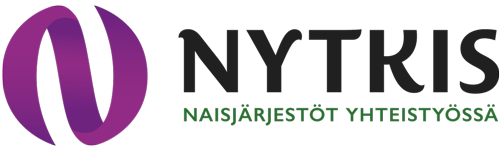 HAKEMUSLOMAKE – kulukorvauksille NYTKIS-tapahtuman järjestämisestäPäiväys:__________________YHTEYSTIEDOT:Toimikunnan nimiYhteyshenkilön nimi Yhteyshenkilön puhelinnumero ja sähköpostiosoitePostiosoiteHaettava summa, euroa: ____________Suunnitellessanne tapahtumaa huomattava:Kulukorvaukset maksetaan kuitteja vastaan, eli toimijat maksavat ensin ja hakevat hyvitystä laskulla, jonka liitteenä ovat alkuperäiset kuitit.Kuvaus toiminnasta, johon haetaan rahoitusta (merkitse erikseen, mihin osakokonaisuuteen/kuluihin tukea haetaan Nytkikseltä):Yhteistyökumppanit/toteutuksessa mukana olevat tahot:LIITTEET (jos käytät liitteitä nimeä ne tässä):Lähetetään sähköpostitse osoitteeseen jarjestokoordinaattori@nytkis.org 